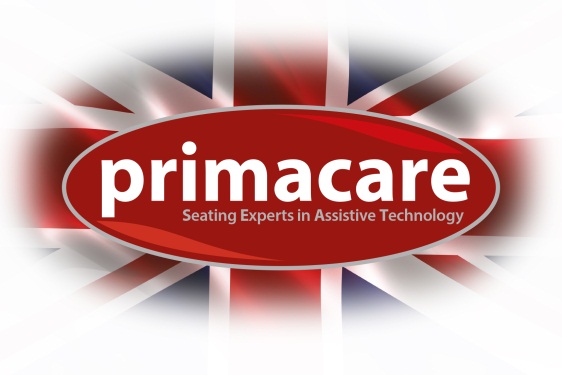 Simplicity   Chair - User GuideSimplicity Chair - User Guide - Manual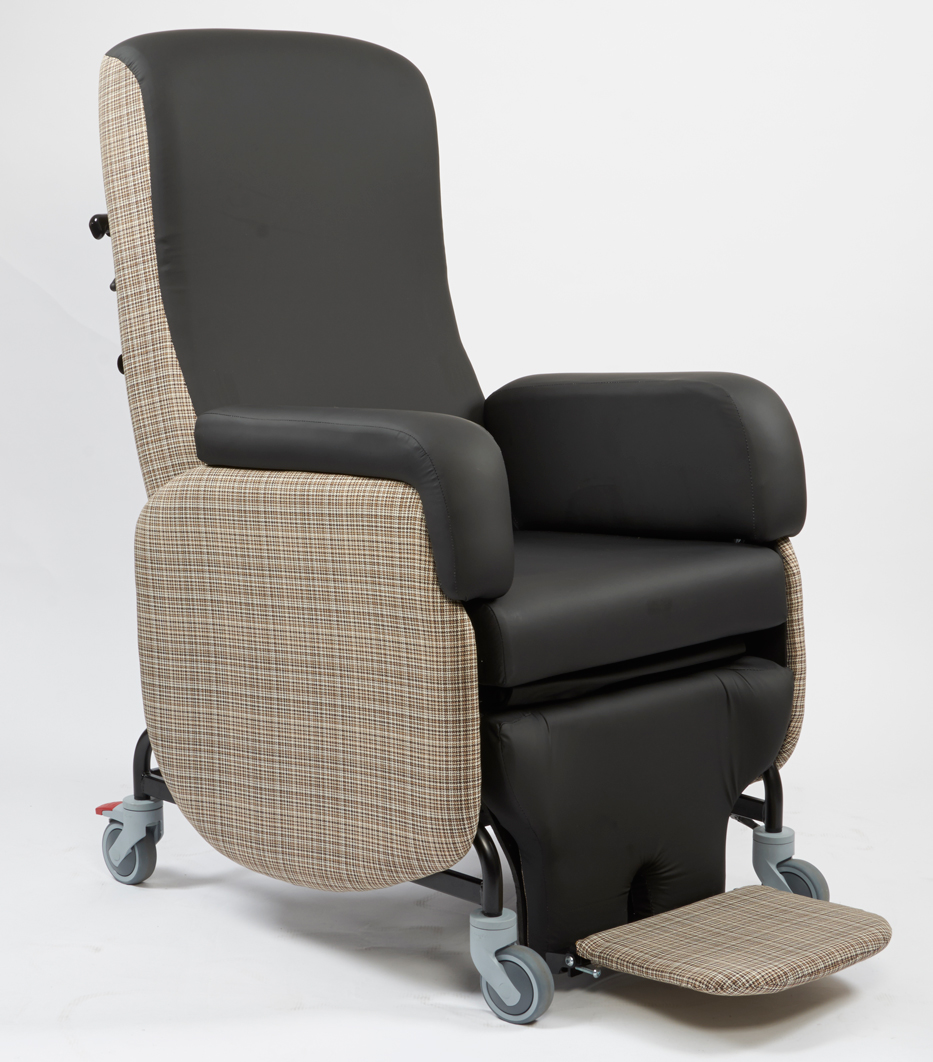 The Simplicity chair is a multi-positional Care Chair which means it can be adjusted in many different ways to help find an individual position for the occupant to give comfort and support.The following features and adjustment descriptions give a simple guide to using the Simplicity Care Chair.Contents:Tilt in SpaceLeg Rest OperationArticulating BackLegrest Starting PositionFootplate Height Adjustment and RemovalFootplate Angle AdjustmentFootplate Fold AwayArm RemovalSeat Width Adjustment/ Arm Rest RemovalRemovable Seat Cushion ModuleThoracic Width, Angle and Height AdjustmentRear Castor Braking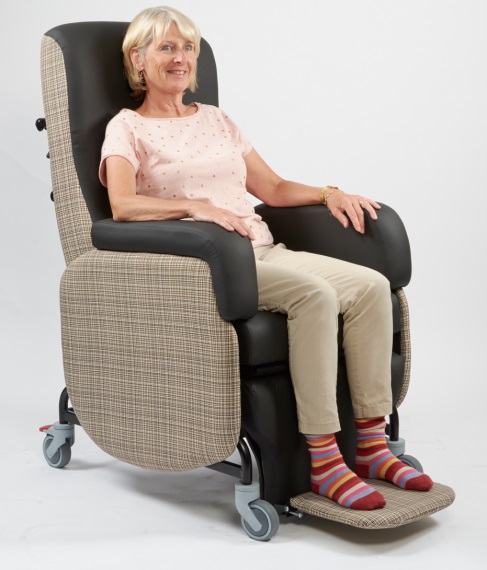 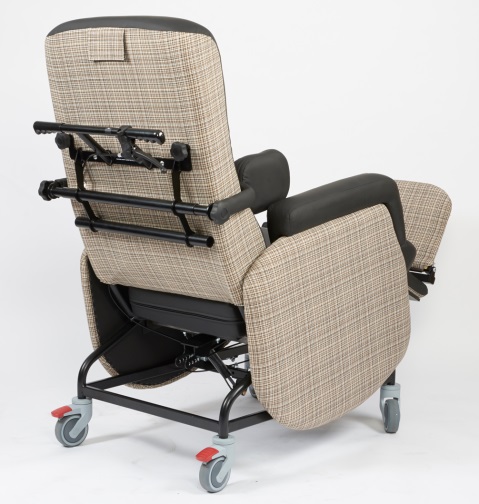 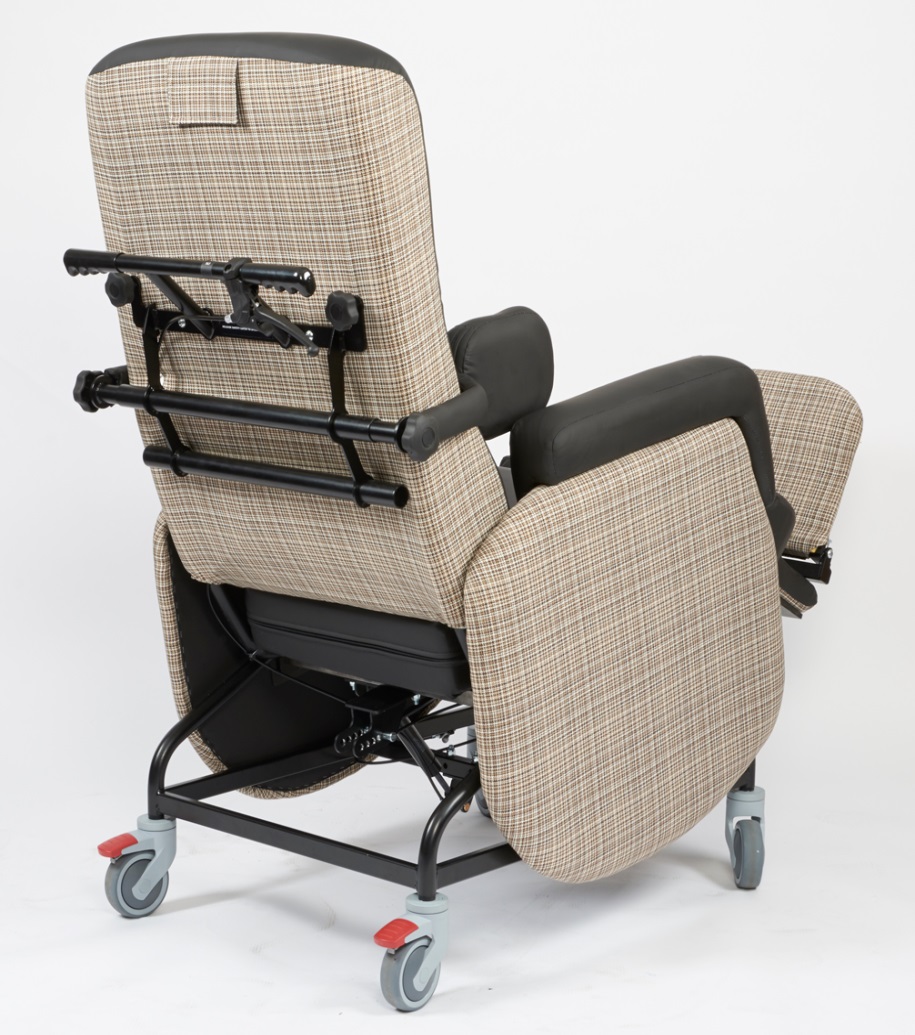 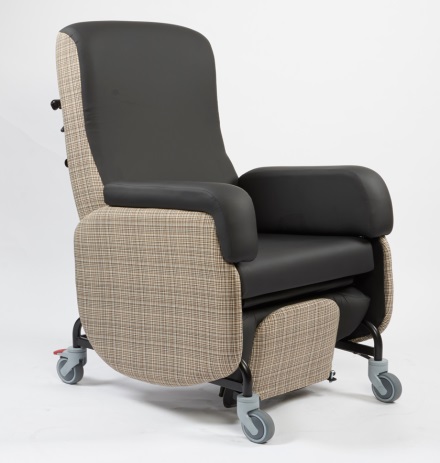 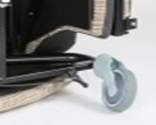 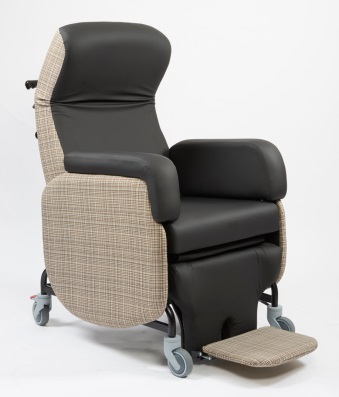 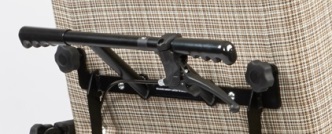 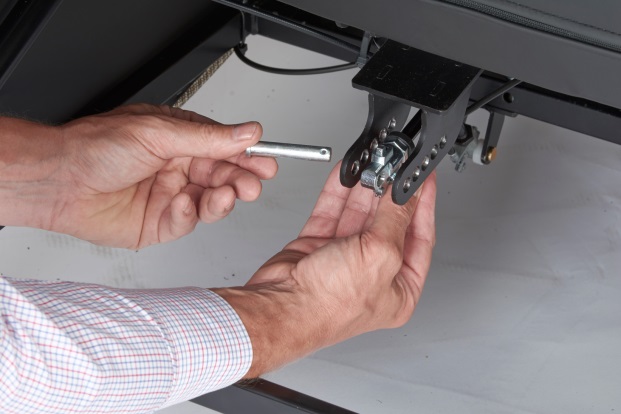 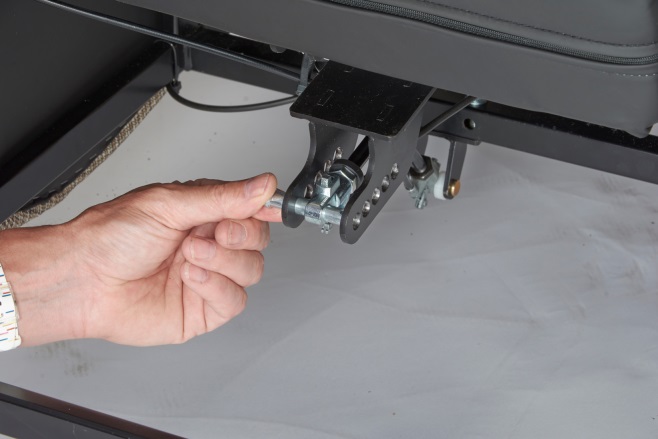 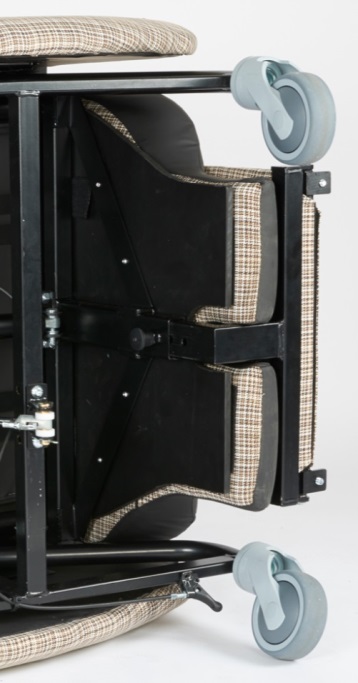 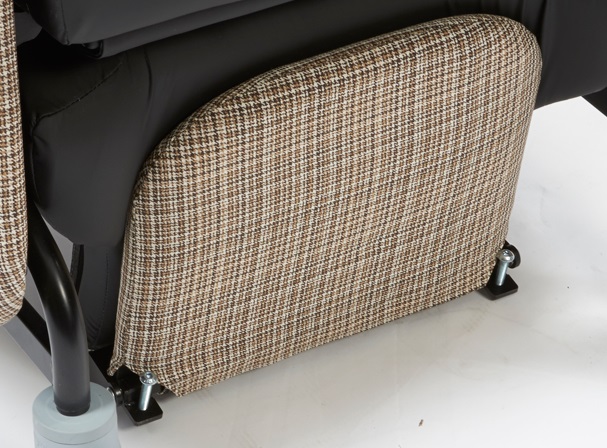 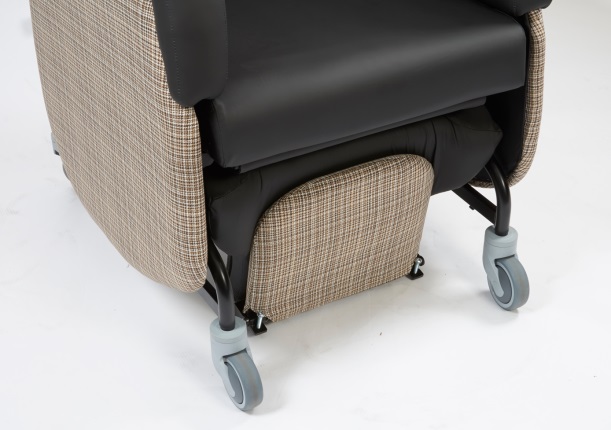 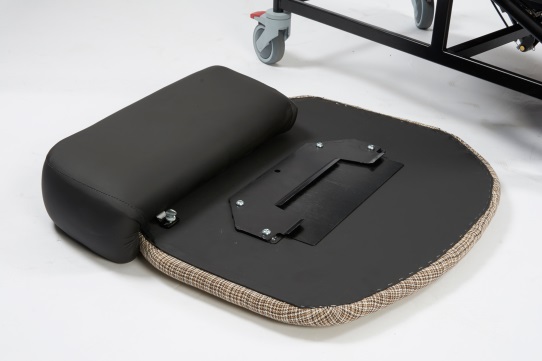 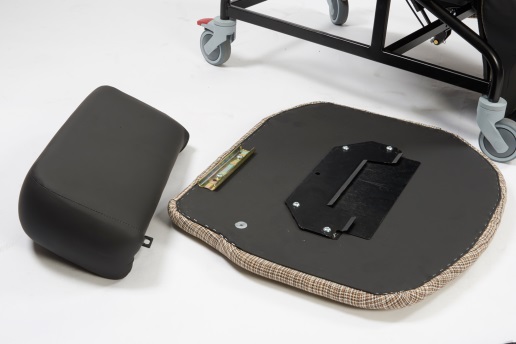 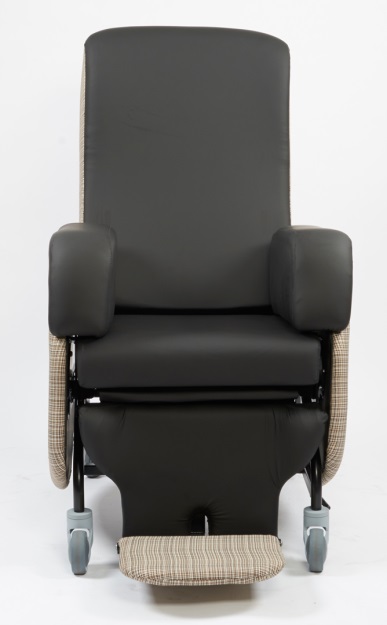 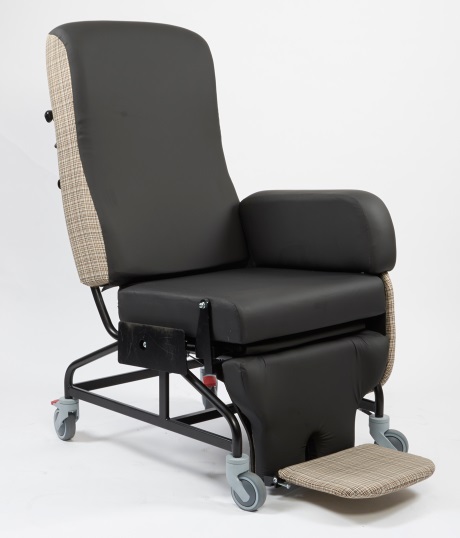 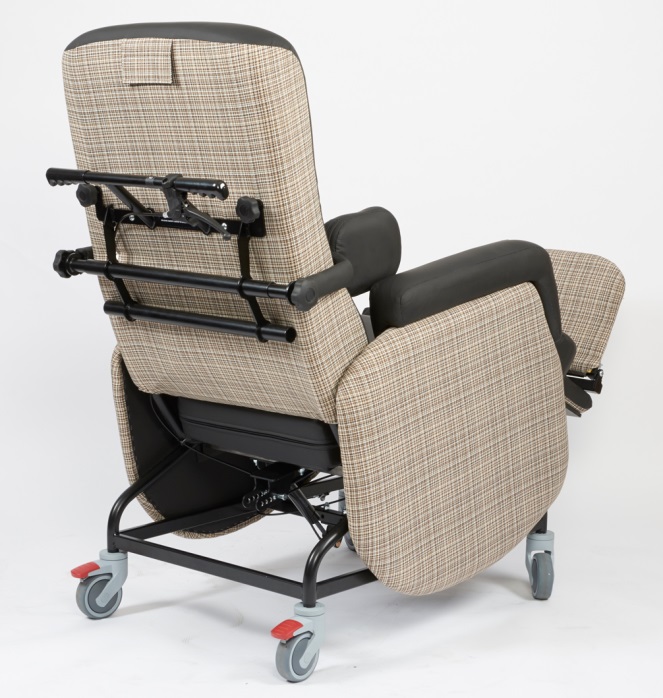 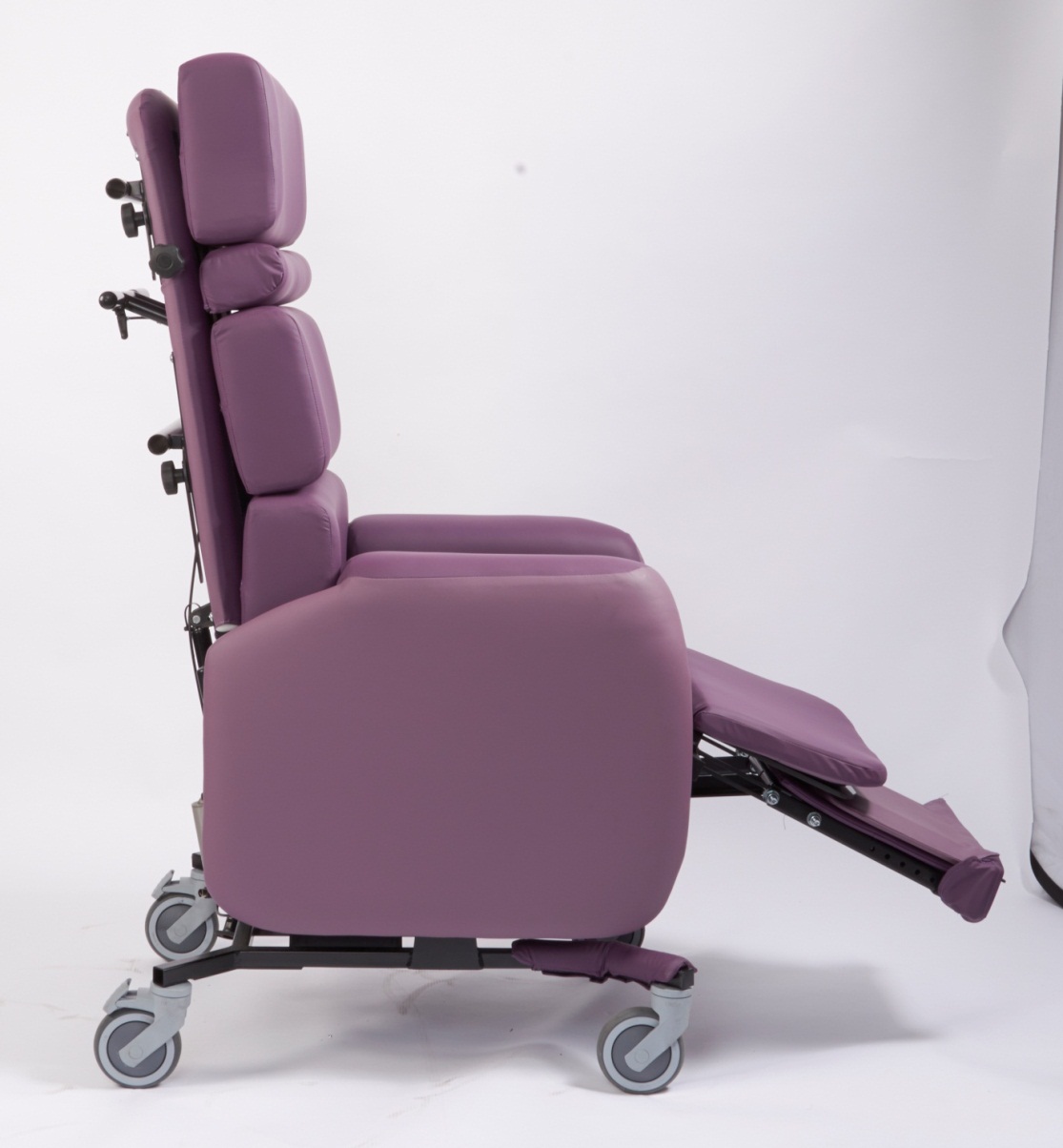 